OverviewThe Sixpenny Wood Wind Farm Community Fund is designed to help voluntary organisations, community groups and small charities or projects that support charitable, educational, community, environmental, energy efficiency or general community amenity projects in the local area. The fund will provide grants that support charitable activities that:Enhance quality of life for local residentsContribute to vibrant, healthy, successful and sustainable communitiesPromote community spirit and encourage community activityGrantsPriority will be given to projects that are innovative and can demonstrate that they will make a real difference to people’s lives. Priority will also be given to groups that have not received funding from the scheme previously or have had limited funding from the scheme. As the panel does not want to create an over-reliance on the fund and would want to encourage groups to continue to seek funding elsewhere, those applicants that apply every year will be considered, however the panel may choose at their discretion, not to fund in a particular year. Applicants that have received a number of previous grant awards should be able to demonstrate what other measures they have undertaken to raise funds including other funding bids.The panel would prefer that, as a minimum, applicants must provide at least 10% of the total project cost. This could be financially through their own fundraising efforts or ‘in kind’ through the support of volunteers getting involved and giving their time. Volunteer time should be calculated at the living wage foundation rate of £9.50. Please ensure where ‘in kind’ costs are included in the budget this is clearly noted. Groups should be aware that the panel will look favourably on applicants that are offering a contribution to the project costs. Although the preferred minimum match funding requirement has been set at 10%, the panel recognises that some groups will be more able than others to provide a financial contribution or make a significant contribution of volunteer time and each application will be judged on its own merits. For this round, the 10% minimum matched funding is a preference rather than a requirement to allow applicants some flexibility after the pandemic.Grants are available for up to 90% of project costs and are available to:Voluntary organisations, community groups and small charities with priority given to those based in or operating within a 5km radius of the Sixpenny Wood Wind Farm and in particular those based in and/or serving the communities of the parishes of:BlacktoftEastringtonGilberdykeHookKilpinLaxtonYou can apply for up to £3,000.Or, you can now apply for multi-year funding. You can apply for more than one year at once. So, you can apply for up to £3,000 per year, for up to three years.For example, you might apply for £2,000 for room hire in year one, and £2,500 for room hire in year two. Or you might apply for materials and refreshments for a year for your group, applying for £700 each year for three years. Please make it clear in your application if you wish to apply for multi year funding, and how much you would ask for each year. If you are successful with a multi-year application, we require an end of year update before we can release the next year’s funding.MicrograntsMicrogrants are available of up to £500 for up to 90% of project costs. We will consider microgrants throughout the year, and there is no deadline. However, please allow four to six weeks for us to process your application. Equal Opportunities The Foundation is committed to equal opportunities for all and expects groups and organisations applying for grants must show that they are aware of equal opportunities and can demonstrate commitment to them.  (A copy of the Foundation's equal opportunities policy is available on request.)EligibilityThe Foundation welcomes applications from charitable and voluntary groups with very few exceptions.  The information below applies to all applicants.Groups must:Be a voluntary organisation, community group, small charity or other type of not for profit organisation with charitable aimsHave a constitution or governing documentHave been in existence for at least 6 monthsThe ProcessApplying Complete the online application form and attach supporting documents. If supporting documents cannot be attached then please forward these by email to grants@tworidingscf.org.uk If you experience any difficulties with completing the application or providing any of the requested documentation please let us know via email.Applications will only be processed when all documentation has been received.AssessmentAll eligible applications will be assessed. An assessor may contact you to obtain further information or to arrange an evaluation. This may be over the telephone or in person.AwardAll Applications are considered by a local panel and the final decision cannot be changed.We will contact you by email to let you know the outcome. If you are successful, we will make payment to the bank details that you submitted when you applied.Monitoring and EvaluationWhen your project is complete, you must fill in an End of Grant Monitoring Form. This is available as an online form very similar to the online application form and should your application for funding be successful the link to your end of grant report will be sent to you when your grant payment is made. You will not be eligible to apply for further grants from this scheme until we have received this form as it finalises your grant. We aim to undertake monitoring and audit visits on a proportion of funded applications and we will contact you to arrange a visit if this is required.Successful applicants must ensure that the Foundation and the Sixpenny Wood Wind Farm fund is included in any publicity and our logos will be provided for this purpose.Supporting documents if not attached to the online application form should be emailed to:    grants@tworidingscf.org.uk or, only if this is not possible, sent to Two Ridings Community Foundation, Pavilion 2000, Amy Johnson Way, Clifton Moor, York YO30 4XTIf you require any assistance with the completion of your application, please contact Two Ridings Community Foundation on 01904 929500.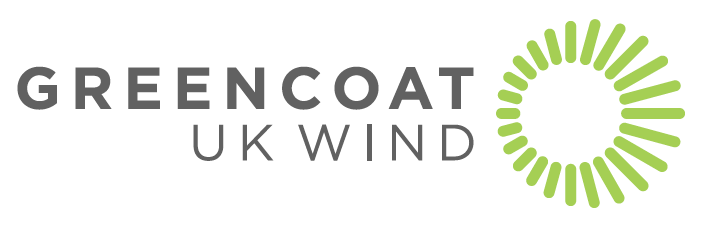 Guidance Notes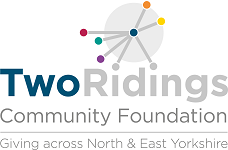 Who can apply?Who cannot apply / what work will not be supported?Registered charitiesSmaller groups and parish councils, that may not be registered as a charity provided that the purpose of the grant is wholly charitable and in the case of a parish council, must be for work which is outside of their usual remitOther types of not for profit organisation for work which is wholly charitable.Priority will be given to work which:Addresses needs identified by local peopleFulfils needs not already being metSupports community involvement Demonstrates a commitment to equal opportunities through activityProjects where the grant covers the majority of the project costsPrivate BusinessesOrganisations outside the area of benefitGeneral appeals or sponsorshipNational organisations and their affiliatesWork which has already started or taken placeWork normally funded from statutory sourcesWork undertaken by or on behalf of statutory bodies except in the case of parish councilsWork undertaken by/ on behalf of schools, colleges or universities as part of their statutory curricular activitiesWork for the advancement of religionWork where the main beneficiaries are animalsWork which does not directly benefit people living in the area of benefitOverseas holidays or trips